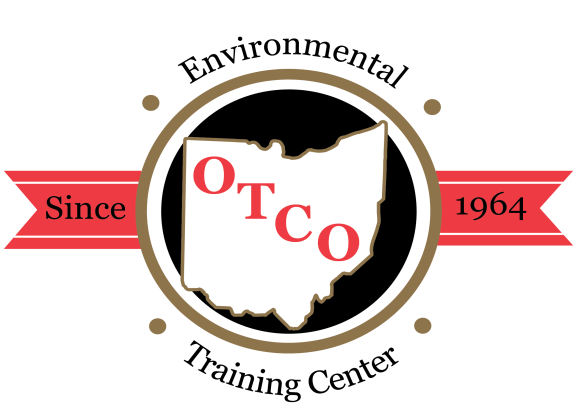 Overview:  The Regional Workshops are designed for individuals involved in the operations, maintenance, or management of water or wastewater facilities. These workshops will focus on current issues in the water and wastewater field around the state focusing on operations, maintenance, laboratory, management, water quality, backflow, GIS/GPS and asset management; presented by public & private water supply staff and consultants.Who Should Attend: managers, superintendents, treatment operators, inspectors, and engineers who are interested in gaining a better understanding of the ever-advancing technology in the water and wastewater treatment process. These workshops can be used to fulfill the requirements for Ohio EPA licensed operator’s required contact hours.Water Supply / Wastewater Certification: Class A, I, II, III, & IVWW Collection & Water Distribution Systems Certification Class I,IICANCELLATIONSCancellations received five days prior to the event will receive a full refund; otherwise, a $25.00 service charge may apply. Substitutions are permitted; however, NO REFUND FOR THOSE WHO REGISTER AND FAIL TO ATTEND.REGISTRATION FORMYou may register by mail, fax, email, or online. After your registration has been processed, a confirmation will be sent to you either by fax or email. CLICK HERE to register on-line: 		Total: $     Please check which workshop and date(s) you are attending: Washington C. H. Workshop: June 16, 2020 = $150.006.0 OEPA Wastewater CTH’s Available (interactive webinar) Milford Workshop: June 17, 2020 = $150.006.0 OEPA Water CTH’s Available (interactive webinar) OEPA Reservoir Management Workshop: June 23, 2020 = $150.006.0 OEPA Water CTH’s Available (interactive webinar) Fostoria Workshop: July 14, 2020 = $150.006.0 OEPA Wastewater CTH’s Available (interactive webinar) Wapakoneta Workshop: July 15, 2020 = $150.006.0 OEPA Water CTH’s Available 	(interactive webinar)Class III & IV Workshop: July 29th & 30th  2 Day Registration – $330     1 Day Registration – $170  July 29th Only   July 30st Only12.0 OEPA Water & Wastewater CTH’s Available (interactive webinar) Strasburg Workshop: August 13, 2020 = $150.006.0 OEPA Wastewater CTH’s Available (interactive webinar) Elyria Wastewater Workshop: August 18, 2020 = $150.006.0 OEPA Wastewater CTH’s Available 	(interactive webinar) Elyria Water Workshop: August 19, 2020 = $150.006.0 OEPA Water CTH’s Available 	(interactive webinar)Marietta Workshop: Both Days Sept. 2-3, 2020 = $27512.0 OEPA Wastewater CTH’s Available both days Lafayette Hotel * 101 Front St. * Marietta OH 45750 2 Day Registration – $275     1 Day Registration – $150  Sept 2nd Only   Sept 3rd Only Wooster Workshop: September 16, 2020 = $150.006.0 CTH’s Available per day (Water & Wastewater)Wooster WWTP * 1123 Old Columbus Rd. * Wooster OH 44691Jefferson (Ashtabula County) Workshop: Both Days Sept. 22-23 = $27512.0 OEPA Water & Wastewater CTH’s Available both days Ashtabula County Commissioners25 West Jefferson St. * Jefferson OH 44047 2 Day Registration – $275     1 Day Registration – $150  Sept 22nd Only   Sept 23rd OnlyWastewater Workshop: Sept. 23rd & 24th = 12.0 Contact hours 
 2 Day Registration – $330     1 Day Registration – $170  Sept. 23rd Only   Sept. 24thOnlyHeld At:  	   DoubleTree by Hilton – Worthington - $74 per night +tax   175 Hutchinson Ave. * Columbus, OH 43235Compliance Workshop: October 6th & 7th = 12.0 Contact hours 
 2 Day Registration – $330     1 Day Registration – $170  Oct 6th Only   Oct 7th OnlyHeld At:  	   DoubleTree by Hilton – Worthington - $74 per night + tax   175 Hutchinson Ave. * Columbus, OH 43235All Water & Wastewater Professionals WelcomeWater Distribution Workshop: Nov. 4th & 5th = 12.0 Contact hours 
 2 Day Registration – $330     1 Day Registration – $170  Nov. 4th Only   Nov. 5thOnlyHeld At:  	   DoubleTree by Hilton – Worthington - $74 per night +tax   175 Hutchinson Ave. * Columbus, OH 43235 Warsaw Workshop: November 19, 2020 = $150.006.0 CTH’s Available per day (Water & Wastewater)Camp Warsaw Retreat Center * 	818 E. Main St. * Warsaw OH 43844Procrastinator’s Workshop: Dec. 15th & 16th = 12.0 Contact hours 2 Day Registration – $330     1 Day Registration – $170  Dec 15th Only   Dec 16th OnlyHeld At:  	   DoubleTree by Hilton – Worthington - $74 per night + tax   175 Hutchinson Ave. * Columbus, OH 43235All Water & Wastewater Professionals WelcomeOTCO STUDENT ID #      OHIO EPA CORE ID #      FIRST NAME      LAST NAME      TITLE      EMPLOYER      MAILING ADDRESS      BILLING ADDRESS      CITY       STATE                 ZIP      BUS. TELEPHONE (     )       -      EXT     FAX (     )       -         (for confirmations)EMAIL ADDRESS      Please check & initial if information needs to be updated in OTCO Training Tracking System. CHECK / MONEY ORDER #       Please invoice my company#     Charge to my credit card account:Visa   MasterCard   Discover  AMEXBilling Zip Code          (For security purposes)CARD NUMBER:                  NAME ON CARD      EXP. DATE   /              CCV CODE:     